Traveling to PCB PiezotronicsPCB’s main address is 3425 Walden Avenue.  Because of the size of this visiting group, however, we will be meeting in our second building located at 3395 Walden Avenue in Depew, NY.  If you use a GPS system to locate this meeting, please use 3395 Walden Ave, not 3425 Walden Ave.PCB is located on Walden Avenue just east of Transit Road.  As both of these are major thoroughfares, there are several ways to arrive at PCB.If coming from the East, we recommend you simply follow Walden Avenue, heading west.If coming from the Southtowns, we recommend taking the 90E to Walden Ave and heading East on Walden.If coming from the Northtowns, we recommend taking the 90W to Walden Ave and heading East on Walden.PCB’s property has several entrances.  Our 3395 address is our Western-most building.  Visitors to this meeting should take either of the two Western-most entrances shown on the map with the red and blue arrows.To accommodate such a large group we will have an attendant on duty as you enter, to guide you into a parking place on our lawn, highlighted, in yellow, on the map.If any visitors have any issues or questions they can call PCB’s host for this meeting, Shawn Thompson.
I have my cell phone with me always and visitors can call at any time to 716-957-6461.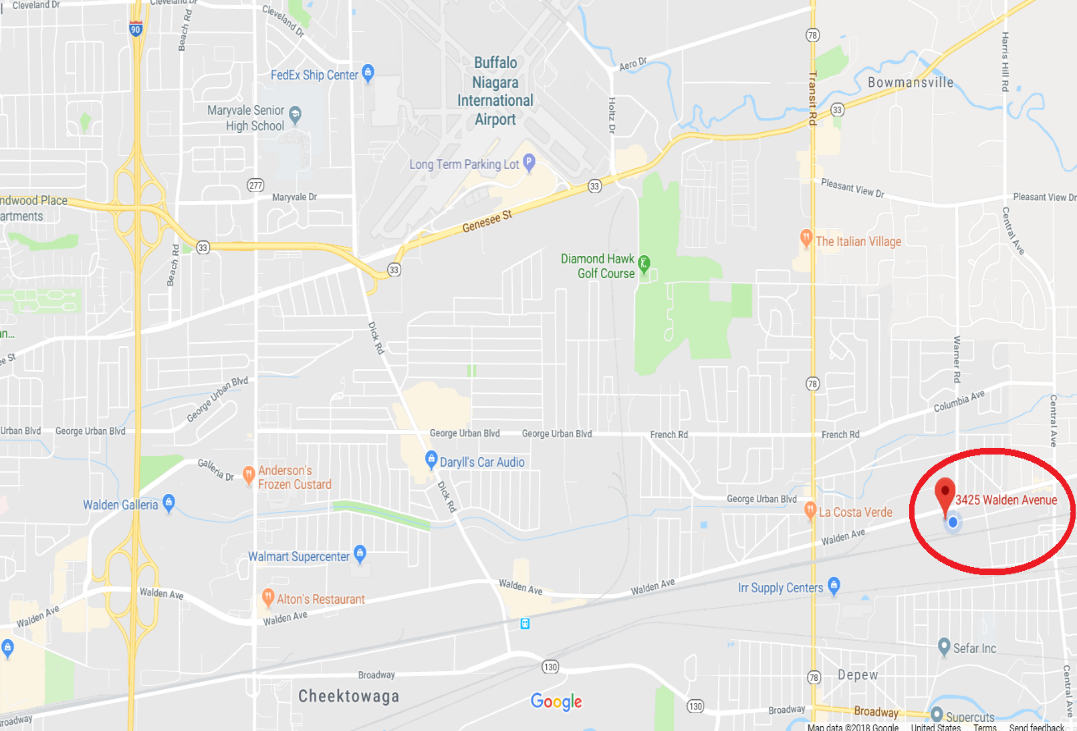 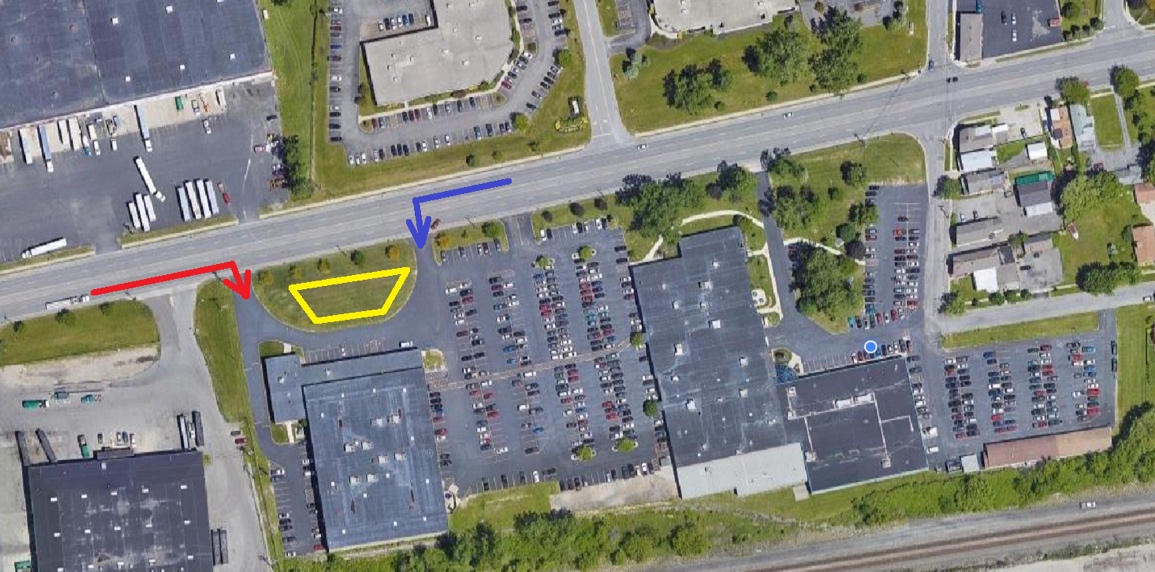 